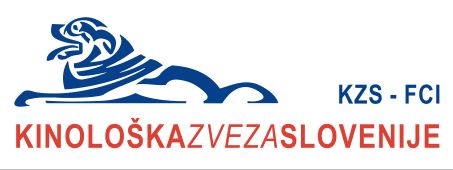 Komisija za junior handlingKomisija za junior handlingKomisija za junior handlingKomisija za junior handlingKomisija za junior handlingZapoge 3d, 1217 VodiceZapoge 3d, 1217 VodiceZapoge 3d, 1217 VodiceZapoge 3d, 1217 VodiceJUNIOR HANDLING - FINALNA RAZVRSTITEVJUNIOR HANDLING - FINALNA RAZVRSTITEVJUNIOR HANDLING - FINALNA RAZVRSTITEVJUNIOR HANDLING - FINALNA RAZVRSTITEVJUNIOR HANDLING - FINALNA RAZVRSTITEVJUNIOR HANDLING - FINALNA RAZVRSTITEVJUNIOR HANDLING - FINALNA RAZVRSTITEVJUNIOR HANDLING - FINALNA RAZVRSTITEVJUNIOR HANDLING - FINALNA RAZVRSTITEVJUNIOR HANDLING - FINALNA RAZVRSTITEVRAZSTAVA OZ. TEKMA :  CACIB WINTER WINNER 2016    RAZSTAVA OZ. TEKMA :  CACIB WINTER WINNER 2016    RAZSTAVA OZ. TEKMA :  CACIB WINTER WINNER 2016    RAZSTAVA OZ. TEKMA :  CACIB WINTER WINNER 2016    RAZSTAVA OZ. TEKMA :  CACIB WINTER WINNER 2016    RAZSTAVA OZ. TEKMA :  CACIB WINTER WINNER 2016    RAZSTAVA OZ. TEKMA :  CACIB WINTER WINNER 2016    RAZSTAVA OZ. TEKMA :  CACIB WINTER WINNER 2016    RAZSTAVA OZ. TEKMA :  CACIB WINTER WINNER 2016    RAZSTAVA OZ. TEKMA :  CACIB WINTER WINNER 2016    RAZSTAVA OZ. TEKMA :  CACIB WINTER WINNER 2016    DATUM: ___21.2.2016, nedeljaDATUM: ___21.2.2016, nedeljaDATUM: ___21.2.2016, nedeljaDATUM: ___21.2.2016, nedeljaDATUM: ___21.2.2016, nedeljaDATUM: ___21.2.2016, nedeljaSTAROSTNI RAZRED   9  - 12 LETSTAROSTNI RAZRED   9  - 12 LETSTAROSTNI RAZRED   9  - 12 LETSTAROSTNI RAZRED   9  - 12 LETSTAROSTNI RAZRED   9  - 12 LETSTAROSTNI RAZRED   9  - 12 LETSTAROSTNI RAZRED   9  - 12 LET1.______Andrea Brambilla____________________________Andrea Brambilla____________________________Andrea Brambilla____________________________Andrea Brambilla____________________________Andrea Brambilla____________________________Andrea Brambilla____________________________Andrea Brambilla____________________________Andrea Brambilla____________________________Andrea Brambilla____________________________Andrea Brambilla______________________2.              Matjaž Korošec_______________________              Matjaž Korošec_______________________              Matjaž Korošec_______________________              Matjaž Korošec_______________________              Matjaž Korošec_______________________              Matjaž Korošec_______________________              Matjaž Korošec_______________________              Matjaž Korošec_______________________              Matjaž Korošec_______________________              Matjaž Korošec_______________________3.               Nika Mezek__________________________               Nika Mezek__________________________               Nika Mezek__________________________               Nika Mezek__________________________               Nika Mezek__________________________               Nika Mezek__________________________               Nika Mezek__________________________               Nika Mezek__________________________               Nika Mezek__________________________               Nika Mezek__________________________4.______ Demi Matak_____________________________________ Demi Matak_____________________________________ Demi Matak_____________________________________ Demi Matak_____________________________________ Demi Matak_____________________________________ Demi Matak_____________________________________ Demi Matak_____________________________________ Demi Matak_____________________________________ Demi Matak_____________________________________ Demi Matak_______________________________5.______ Anika Pahor _______________________________ Anika Pahor _______________________________ Anika Pahor _______________________________ Anika Pahor _______________________________ Anika Pahor _______________________________ Anika Pahor _______________________________ Anika Pahor _______________________________ Anika Pahor _______________________________ Anika Pahor _______________________________ Anika Pahor _________________________STAROSTNI RAZRED   13  -  17 LET STAROSTNI RAZRED   13  -  17 LET STAROSTNI RAZRED   13  -  17 LET STAROSTNI RAZRED   13  -  17 LET STAROSTNI RAZRED   13  -  17 LET STAROSTNI RAZRED   13  -  17 LET STAROSTNI RAZRED   13  -  17 LET 1._________ Yulia Kochkurova _____________________________ Yulia Kochkurova _____________________________ Yulia Kochkurova _____________________________ Yulia Kochkurova _____________________________ Yulia Kochkurova _____________________________ Yulia Kochkurova _____________________________ Yulia Kochkurova _____________________________ Yulia Kochkurova _____________________________ Yulia Kochkurova _____________________________ Yulia Kochkurova ____________________2.__________Chiara Kovačič________________________________Chiara Kovačič________________________________Chiara Kovačič________________________________Chiara Kovačič________________________________Chiara Kovačič________________________________Chiara Kovačič________________________________Chiara Kovačič________________________________Chiara Kovačič________________________________Chiara Kovačič________________________________Chiara Kovačič______________________3.__________Johanna Herta Kolb_____________________________Johanna Herta Kolb_____________________________Johanna Herta Kolb_____________________________Johanna Herta Kolb_____________________________Johanna Herta Kolb_____________________________Johanna Herta Kolb_____________________________Johanna Herta Kolb_____________________________Johanna Herta Kolb_____________________________Johanna Herta Kolb_____________________________Johanna Herta Kolb___________________4.__________Nika Verbinc _________________________________Nika Verbinc _________________________________Nika Verbinc _________________________________Nika Verbinc _________________________________Nika Verbinc _________________________________Nika Verbinc _________________________________Nika Verbinc _________________________________Nika Verbinc _________________________________Nika Verbinc _________________________________Nika Verbinc _______________________5.__________ Ana Gajzer  __________________________________ Ana Gajzer  __________________________________ Ana Gajzer  __________________________________ Ana Gajzer  __________________________________ Ana Gajzer  __________________________________ Ana Gajzer  __________________________________ Ana Gajzer  __________________________________ Ana Gajzer  __________________________________ Ana Gajzer  __________________________________ Ana Gajzer  ________________________SKUPNI  ZMAGOVALECSKUPNI  ZMAGOVALECSKUPNI  ZMAGOVALECSKUPNI  ZMAGOVALECSKUPNI  ZMAGOVALEC____Yulia Kochkurova _______Yulia Kochkurova _______Yulia Kochkurova _______Yulia Kochkurova _______Yulia Kochkurova _______Yulia Kochkurova ___ŠTEVILO VSEH TEKOVALCEV JH IN SH: ________ŠTEVILO VSEH TEKOVALCEV JH IN SH: ________ŠTEVILO VSEH TEKOVALCEV JH IN SH: ________ŠTEVILO VSEH TEKOVALCEV JH IN SH: ________ŠTEVILO VSEH TEKOVALCEV JH IN SH: ________ŠTEVILO VSEH TEKOVALCEV JH IN SH: ________ŠTEVILO VSEH TEKOVALCEV JH IN SH: ________ŠTEVILO VSEH TEKOVALCEV JH IN SH: ________ŠTEVILO VSEH TEKOVALCEV JH IN SH: ________ŠTEVILO VSEH TEKOVALCEV JH IN SH: ________ORGANIZATOR OZ.SODNIK IN NJEGOV PODPIS :sodnica Mrs.Anita Duggan(IRL)  ORGANIZATOR OZ.SODNIK IN NJEGOV PODPIS :sodnica Mrs.Anita Duggan(IRL)  ORGANIZATOR OZ.SODNIK IN NJEGOV PODPIS :sodnica Mrs.Anita Duggan(IRL)  ORGANIZATOR OZ.SODNIK IN NJEGOV PODPIS :sodnica Mrs.Anita Duggan(IRL)  ORGANIZATOR OZ.SODNIK IN NJEGOV PODPIS :sodnica Mrs.Anita Duggan(IRL)  ORGANIZATOR OZ.SODNIK IN NJEGOV PODPIS :sodnica Mrs.Anita Duggan(IRL)  ORGANIZATOR OZ.SODNIK IN NJEGOV PODPIS :sodnica Mrs.Anita Duggan(IRL)  ORGANIZATOR OZ.SODNIK IN NJEGOV PODPIS :sodnica Mrs.Anita Duggan(IRL)  ORGANIZATOR OZ.SODNIK IN NJEGOV PODPIS :sodnica Mrs.Anita Duggan(IRL)  ORGANIZATOR OZ.SODNIK IN NJEGOV PODPIS :sodnica Mrs.Anita Duggan(IRL)  ORGANIZATOR OZ.SODNIK IN NJEGOV PODPIS :sodnica Mrs.Anita Duggan(IRL)  ORGANIZATOR OZ.SODNIK IN NJEGOV PODPIS :sodnica Mrs.Anita Duggan(IRL)  ORGANIZATOR OZ.SODNIK IN NJEGOV PODPIS :sodnica Mrs.Anita Duggan(IRL)  